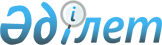 Об установлении ограничительных мероприятий
					
			Утративший силу
			
			
		
					Решение акима Карауылкелдинского сельского округа Байганинского района Актюбинской области от 16 января 2024 года № 9. Утратило силу решением акима Карауылкелдинского сельского округа Байганинского района Актюбинской области от 9 апреля 2024 года № 38
      Сноска. Утратило силу решением акима Карауылкелдинского сельского округа Байганинского района Актюбинской области от 09.04.2024 № 38 (вводится в действие со дня его первого официального опубликования).
      В соответствии со статьей 35 Закона Республики Казахстан "О местном государственном управлении и самоуправлении в Республике Казахстан", подпунктом 7) статьи 10-1 Закона Республики Казахстан "О ветеринарии" и на основании представления руководителя Байганинской районной территориальной инспекции Комитета ветеринарного контроля и надзора Министерства сельского хозяйства Республики Казахстана от 16 января 2024 года № 02-08-03/08 аким Карауылкелдинского сельского округа РЕШИЛ:
      1. В связи с возникновением болезни бруцеллез установить ограничительные мероприятия на территории частного скотного двора жителя Ускинова Нурылла расположенного в селе Карауылкелды Карауылкелдинского сельского округа Байганинского района Актюбинской области по улице Д. Қонаева дом 30, квартира 1.
      2. Контроль за исполнением настоящего решения оставляю за собой.
      3. Настоящее решение вводится в действие со дня его первого официального опубликования.
					© 2012. РГП на ПХВ «Институт законодательства и правовой информации Республики Казахстан» Министерства юстиции Республики Казахстан
				
      Аким Карауылкелдинского сельского округа 

А. Ергалиев
